День открытых дверей в медицинском колледже	В рамках реализации профориентационного проекта «Маршрут успеха» учащиеся объединения «Начни своё дело» систематически посещают Дни открытых дверей, проводимых профессиональными образовательными организациями города. 	Так, 19.05.18 ребята (9 чел.) побывали в  медицинском  колледже.  Специалисты учебного заведения  провели презентации специальностей и обзорные экскурсии. Психологическая служба колледжа организовала интерактивное тестирование «Кем ты можешь быть?». Будущие абитуриенты получили консультации по выбору специальностей и перспективе обучения. Студенты приветствовали гостей и продемонстрировали свои  творческие силы. Мероприятие прошло насыщенно, было познавательным для всех присутствующих, а особенно выпускникам. 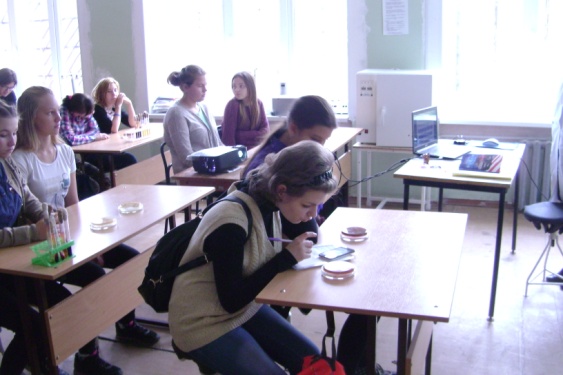 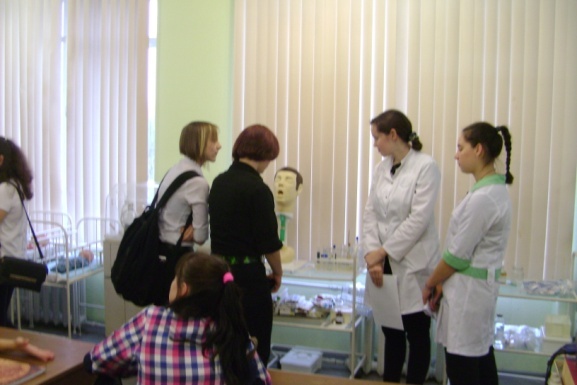 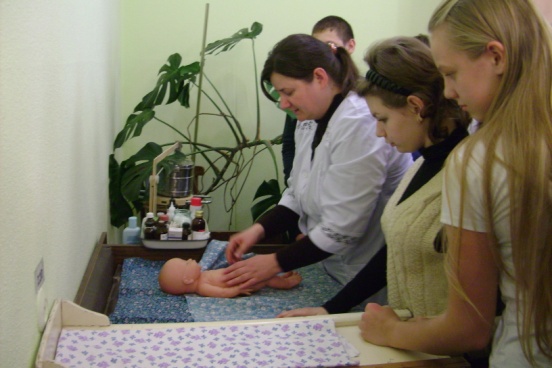 